ТУРИСТИЧЕСКИЙ МАРШРУТ №2«К МЕСТАМ СИЛЫ в п.ГОРНОВОДНОЕ»(название маршрута)Творческая мастерская Полины Косик(полное наименовании организации, предоставляющей материалы)Экологический маршрут(вид маршрута)Косик Полина Сергеевна, Горбунова Дарья Сергеевна, Ольгинский муниципальный район, 2021 год(наименование организации, разработавшей маршрут, ФИО автора, город, год)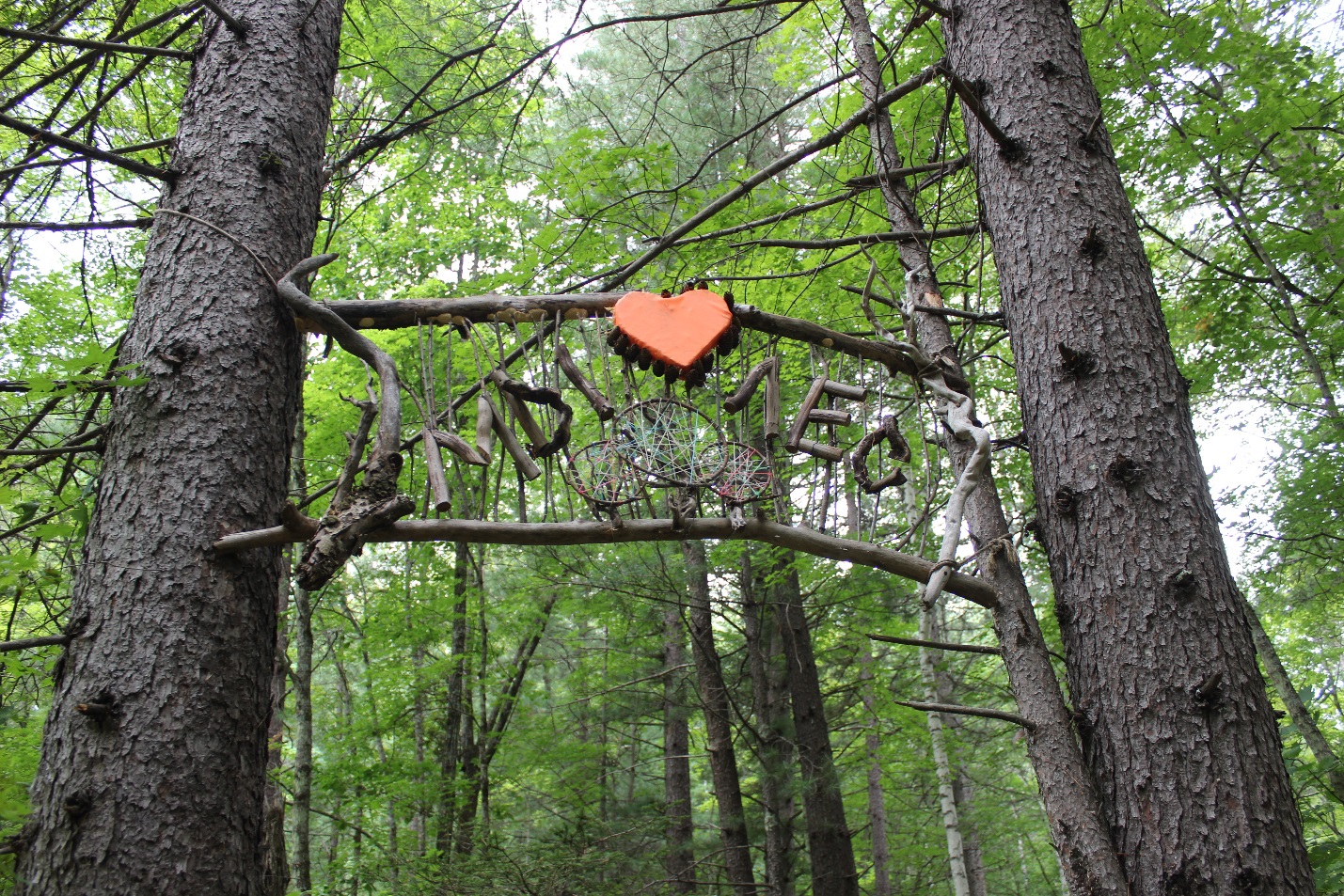 Ольгинский районОрганизация маршрута: Косик Полина Сергеевна 8 (42376)93700, 89841907524Данный маршрут реализуется, как волонтерский проект.О МАРШРУТЕ:Маршрут начинается в п.Горноводное. До поселка можно добраться с Владивостока по федеральной трассе «Владивосток – Хабаровск» и далее по краевой дороге в сторону Кавалерово через пгт Ольга. Время в пути займет около 9 часов на личном автотранспорте. Почти весь путь пройдет по асфальтированной дороге. Последние 31 километр на маршруте займет дорога по гравийной дороге.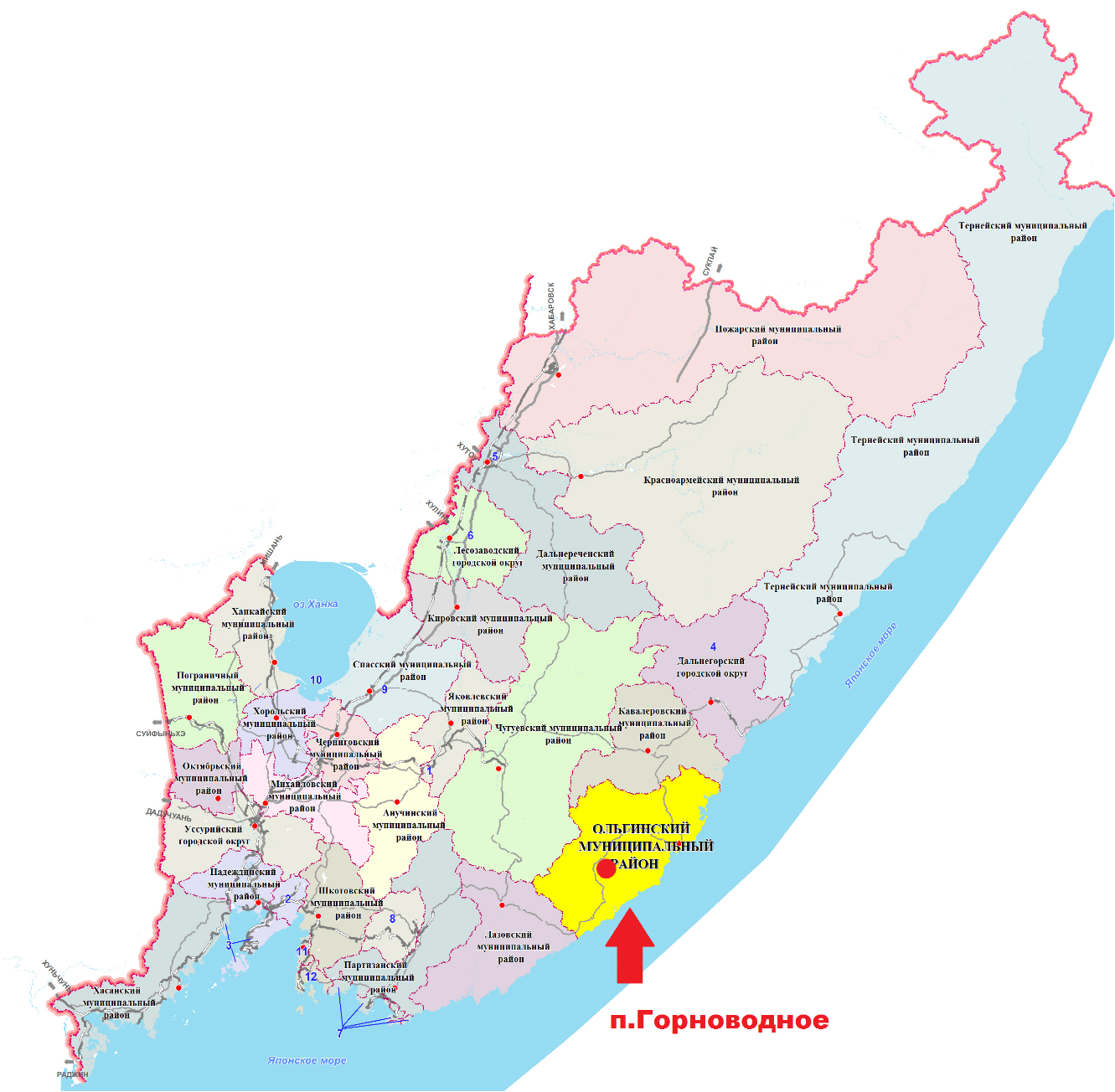 Посёлок стоит на автодороге Р447 (от Находки). Время в пути на личном автотранспорте по не асфальтированной дороге составит около 4,5 часов. До райцентра - посёлка Ольга около 60 км. 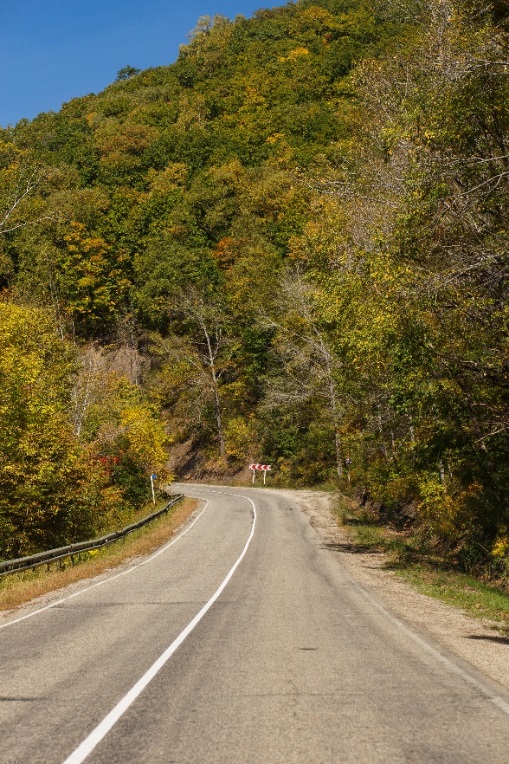 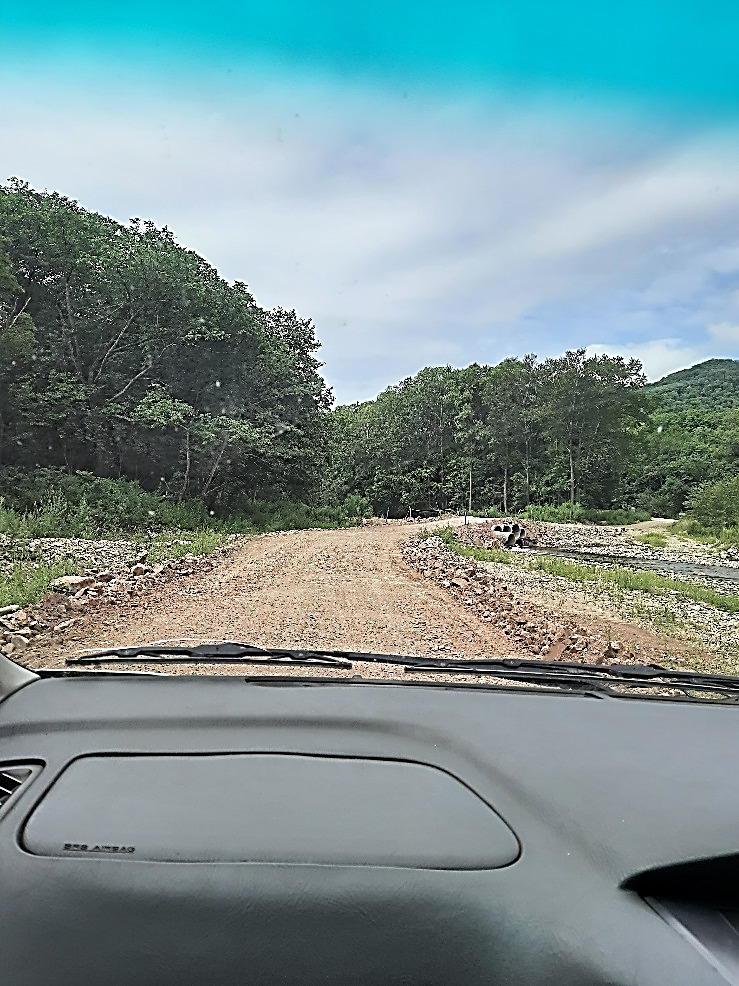 Посёлок Горноводное находится в Ольгинском районе Приморского края России. Входит в состав Молдавановского сельского поселения. Посёлок, как и Ольгинский район, приравнен к районам Крайнего Севера. п.Горноводное расположен в долине реки Солонцовая (впадает в реку Минеральная, приток Аввакумовки).В окрестностях посёлка Горноводное из артезианских скважин добывается минеральная вода «Горноводный источник». 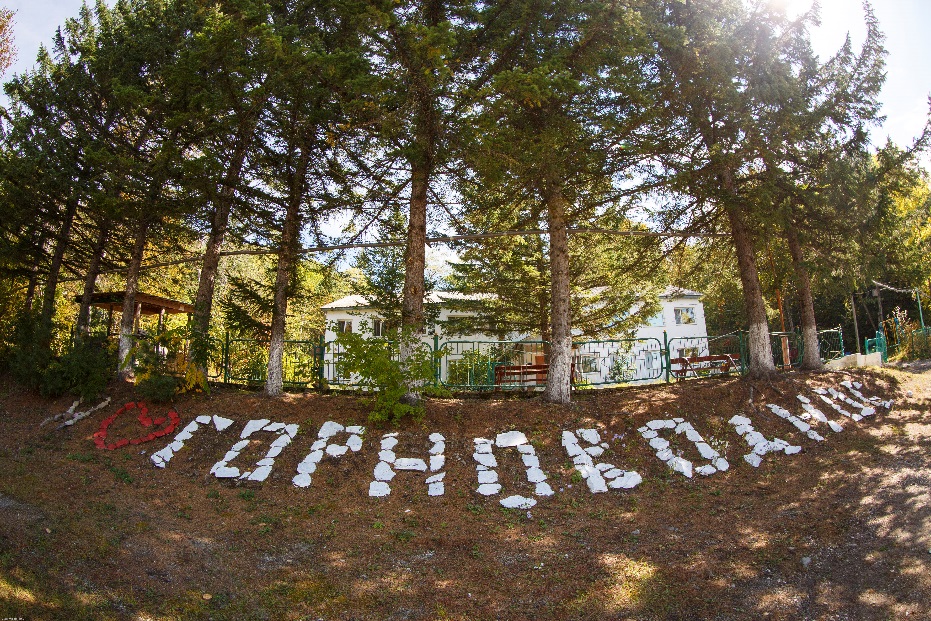 Гости п.Горноводное (в том числе и участники данного туристического маршрута) могут заказать питание в санатории Горноводное. Завтрак, обед или ужин. Заказ делается самостоятельно и заранее по номеру телефона 8 (42376) 93742. 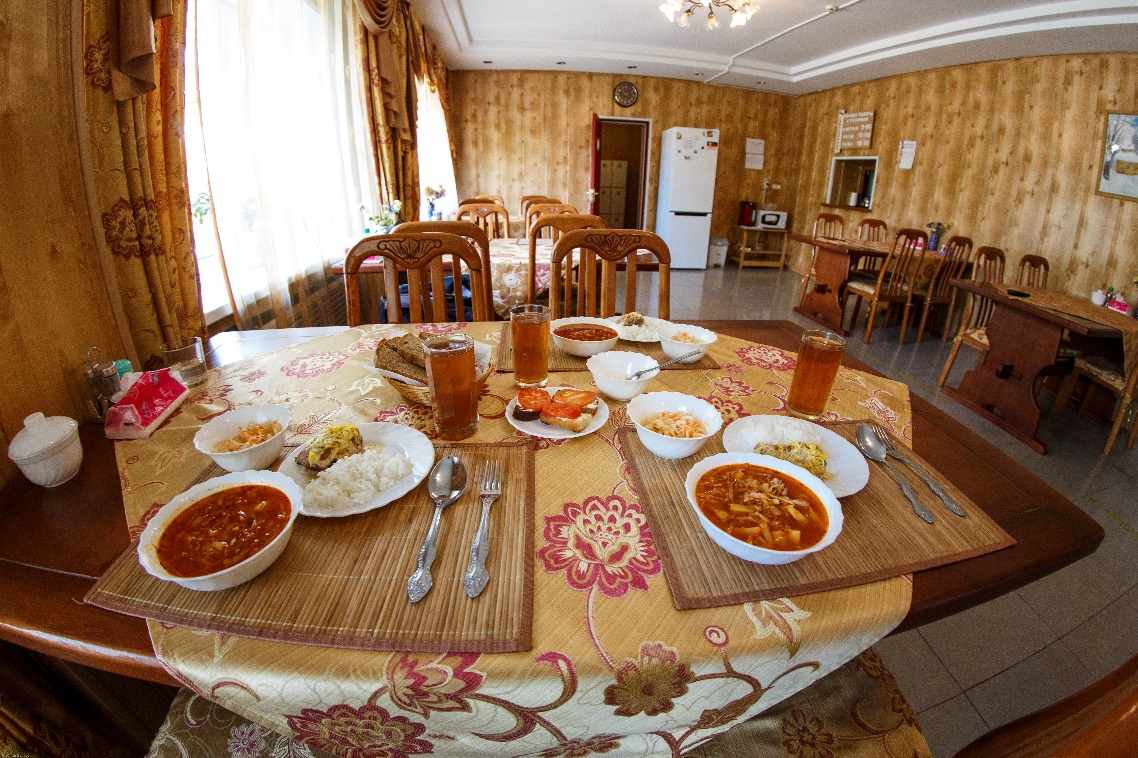 Стоимость полноценного обеда около 550 руб.Выходы минеральных вод на поверхность на перевале между долинами рек Аввакумовка и Маргаритовка известны с древности, упоминание об этом можно встретить в трудах Владимира Клавдиевича Арсеньева.В советское время в посёлке Горноводное был построен санаторий с водолечебницей районного значения, относящейся к Ольгинской центральной районной больнице, в 2010-е годы санаторий-профилакторий продолжает работу.Начало маршрута «К МЕСТАМ СИЛЫ в п.ГОРНОВОДНОЕ» начинается с творческой мастерской Полины Косик, которая встречает гостей и проводит экскурсию.  Руководитель мастерской - Полина Косик обучает всех желающих рисунку, живописи, резьбе по дереву, батику, декорированию различных предметов кожей кольчугоплетению, ландшафтному дизайну, лепке из глины, гончарному ремеслу.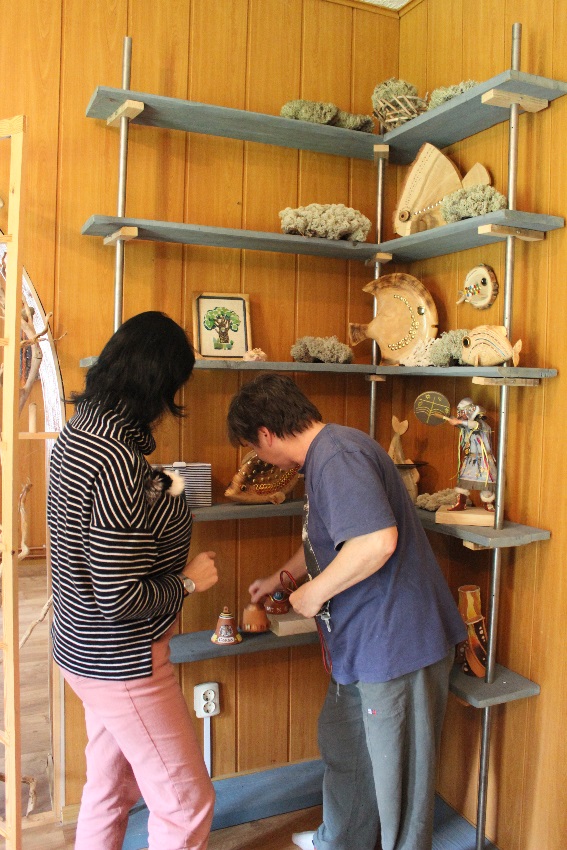 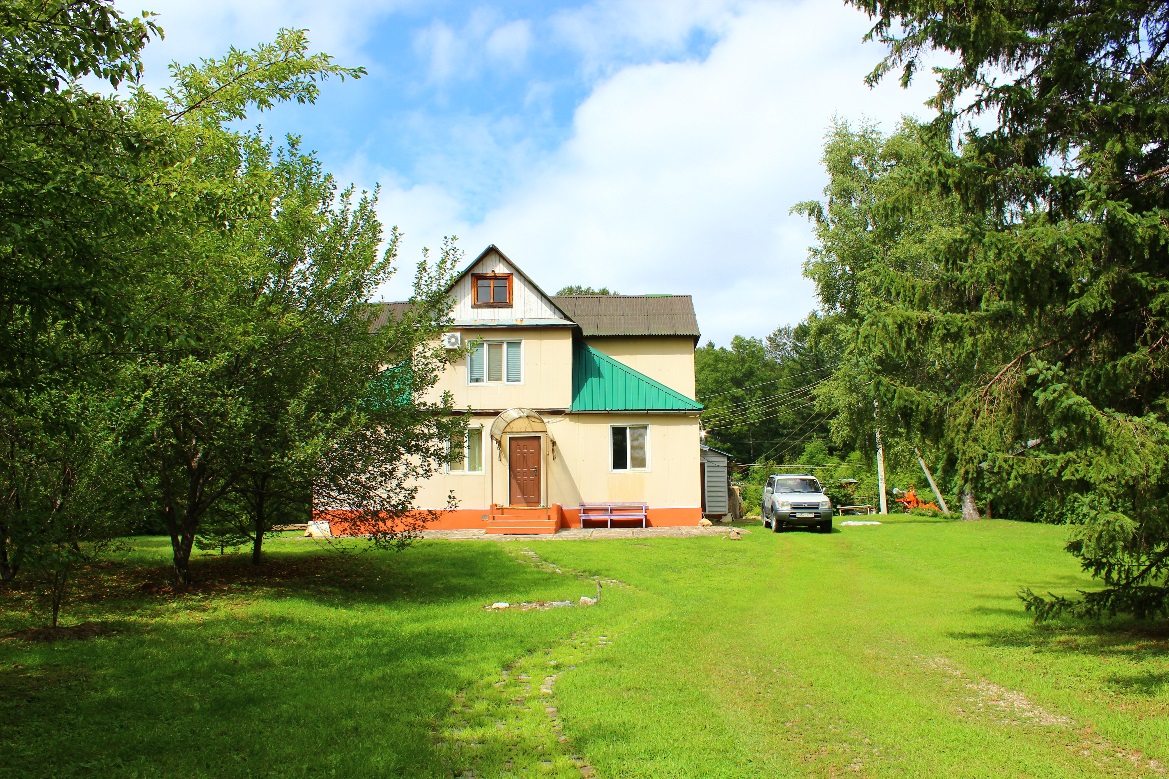 Мастерская расположена у подножья сопки «Ваза мира», которая является следующим пунктом маршрута. Участников маршрута ждет увлекательная экскурсия о буддизме и местах силы Приморского края.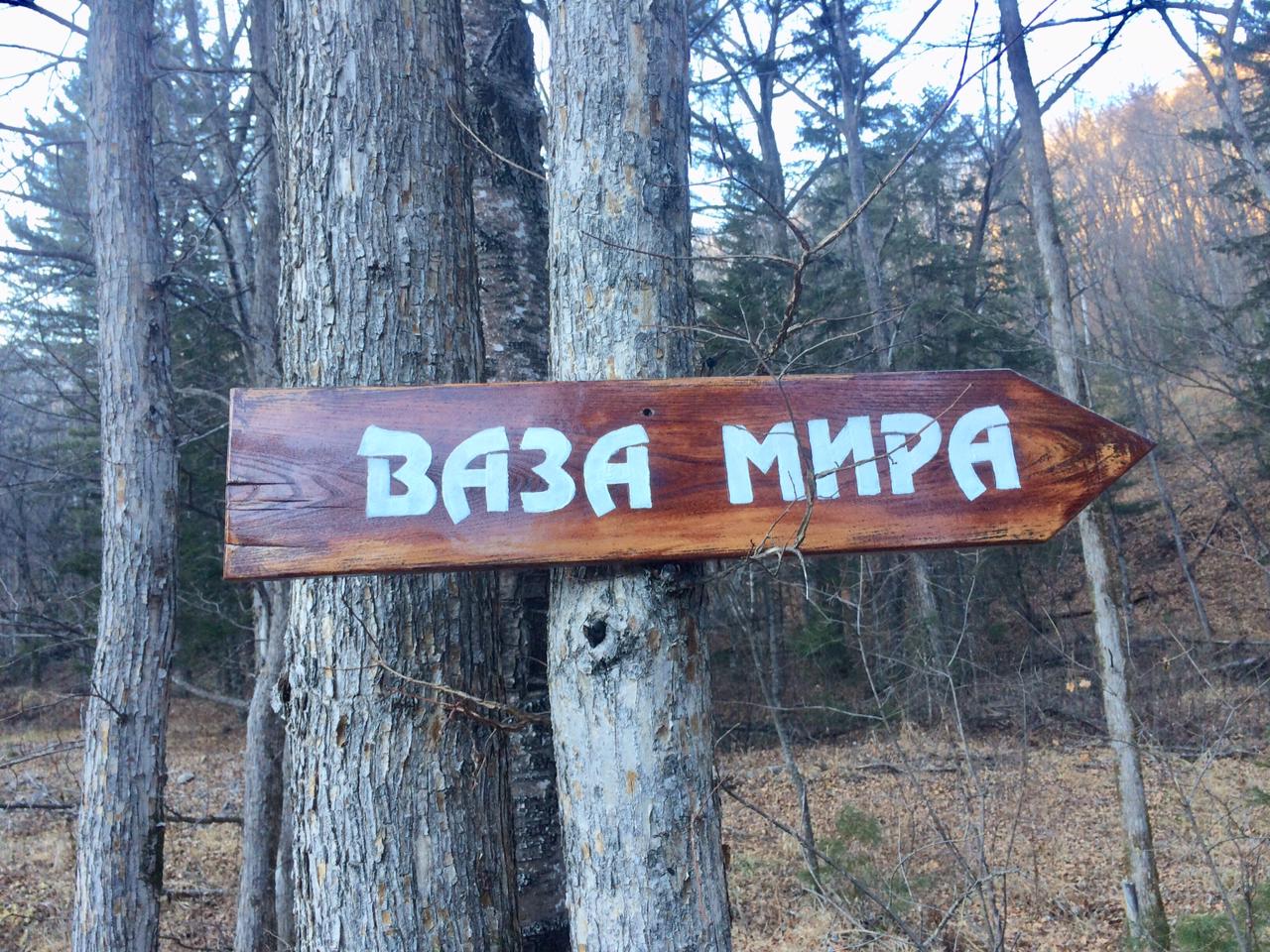 Данный этап маршрута предполагает подъем в сопку, продолжительностью 450 метром и градусом подъёма 40-60 градусов. (Для подъема необходима удобная закрытая одежда и обувь). 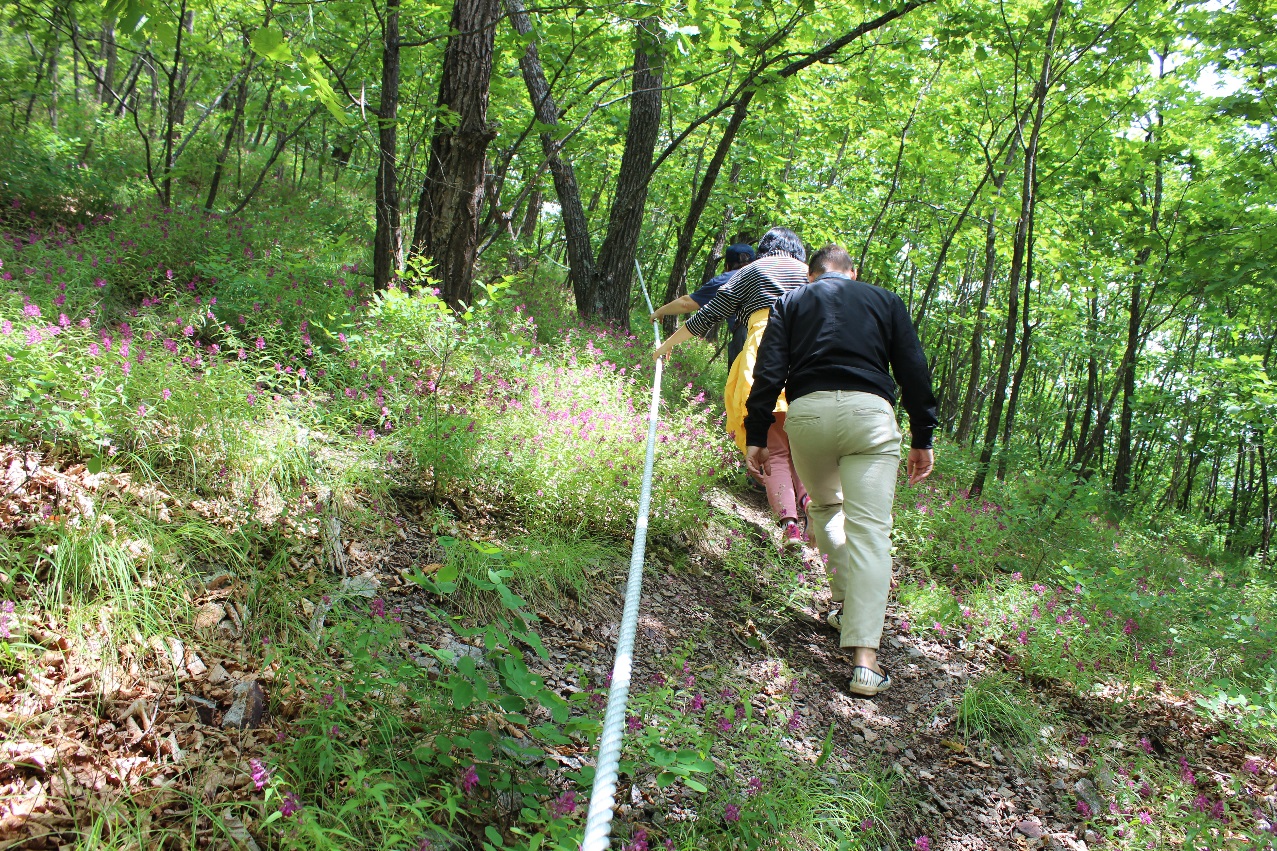 На вершине Сопки закопана Ваза мира - священный предмет (буддийский артефакт), намоленый практикующими монахами.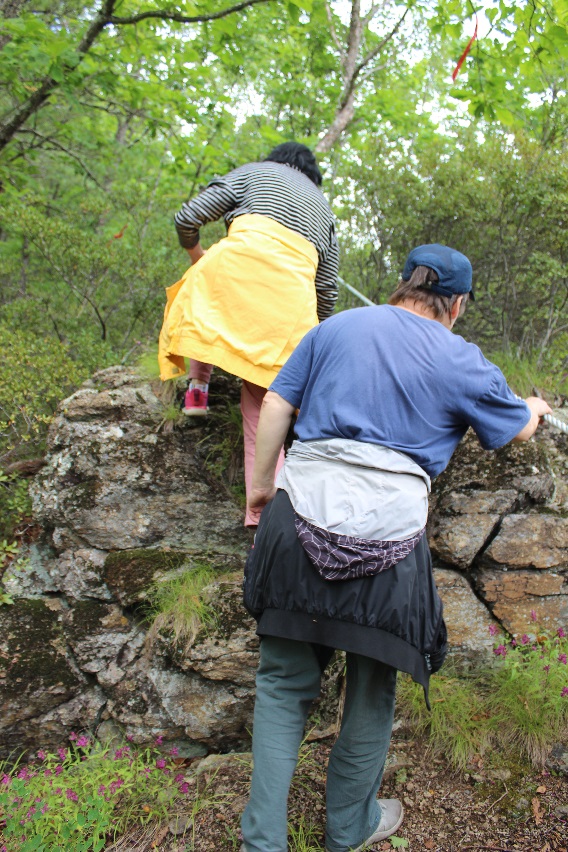 «Ваза мира» - это глобальный волонтерский проект, направленный на установление мира во всем мире в стремлении восстановить гармонию и благополучие на НАШЕЙ ПЛАНЕТЕ. Он начался в Бутане в 1991 году по инициативе и благословению Его Святейшества Дилго Кхьеце Ринпоче.По тибетским астрологическим прогнозам и определенным критериям были выбраны места для закладывания ВАЗ. Кроме того, столица каждой страны, первичный горный хребет и речная система должны иметь по крайней мере одну вазу каждая, и они должны быть распределены так, чтобы охватить каждую страну как можно более равномерно.В настоящее время Дзонгсар Кхьенце Ринпоче взял на себя этот проект и поклялся завершить работу по установке всех 6200 ваз. Он описал это как «дело всей жизни».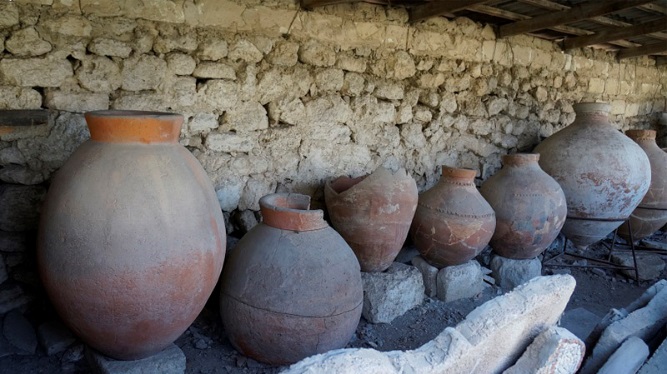 Древняя история Приморского края глубоко связана с буддийской традицией, что подтверждают многочисленные находки археологических изысканий и теперь мы имеем этот уникальный артефакт на сопке в селе Горноводное.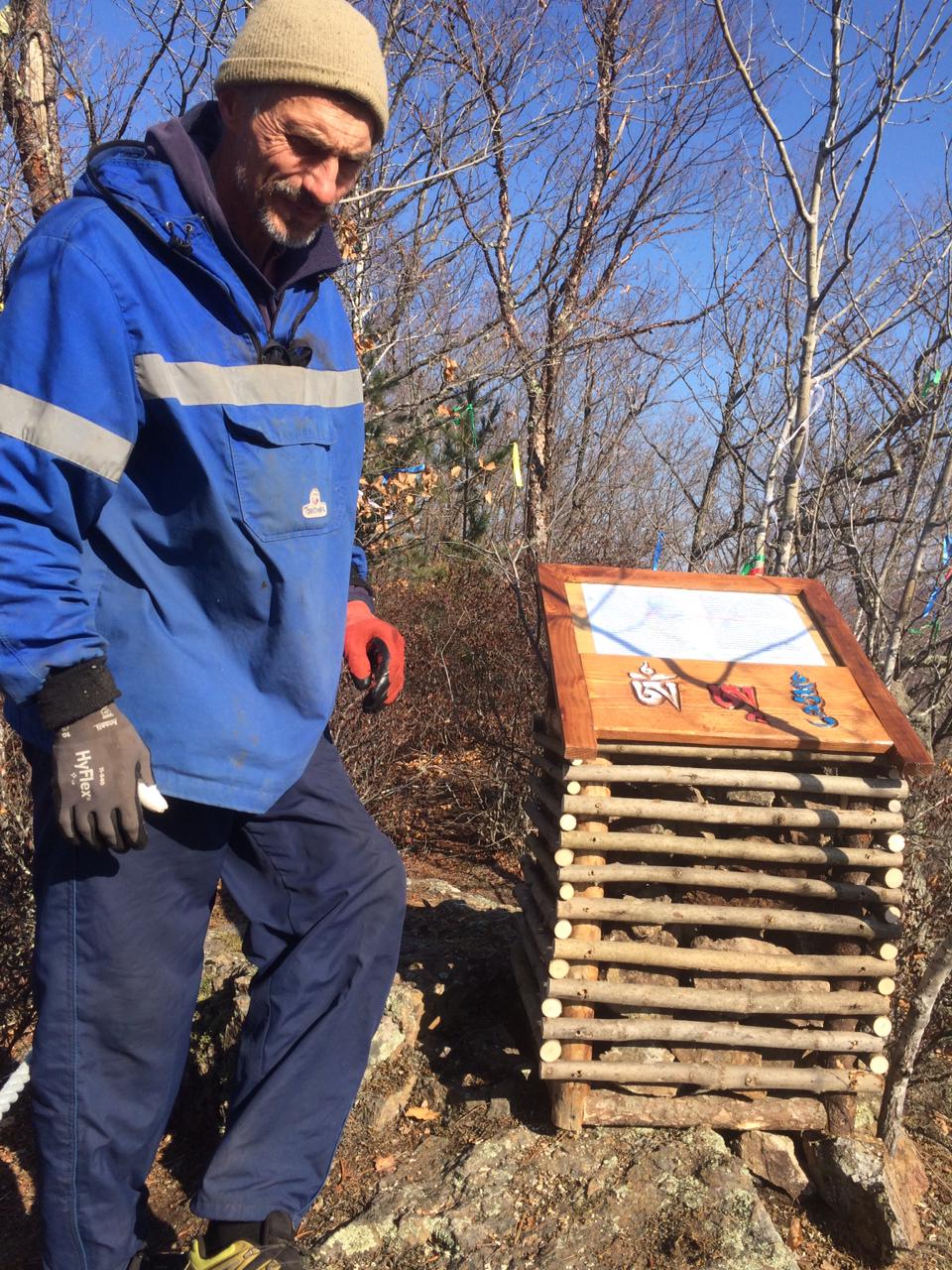 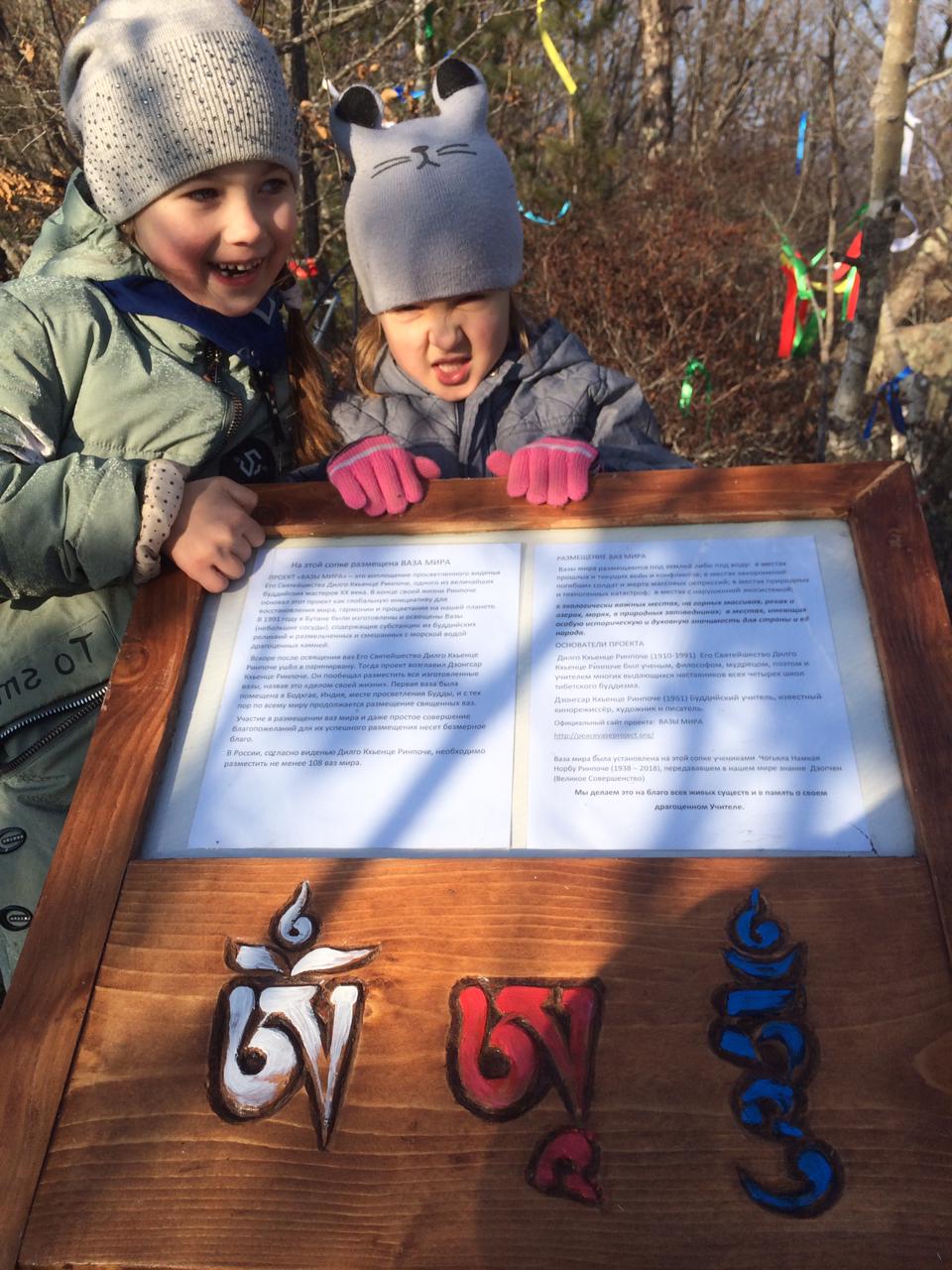 Путь в сопку «Ваза мира» и обратно займет около 1,5 часов.Конечной точкой маршрута является арт-зона для отдыха на берегу реки, где можно посидеть, расслабиться и войти в ресурс.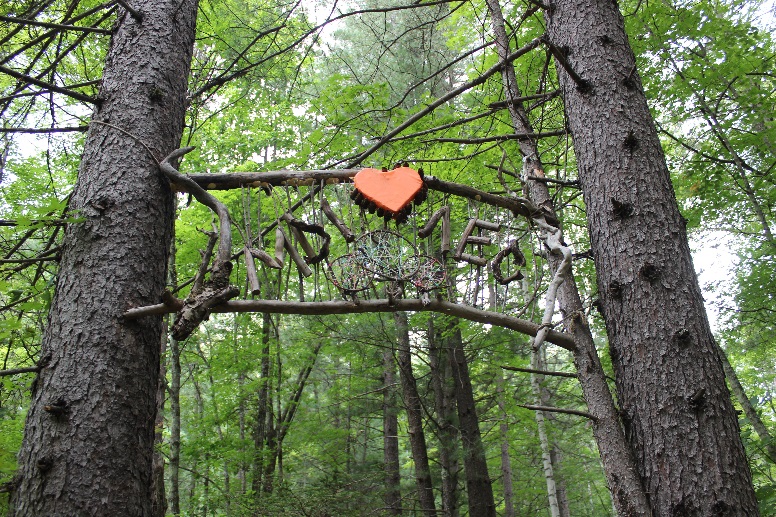 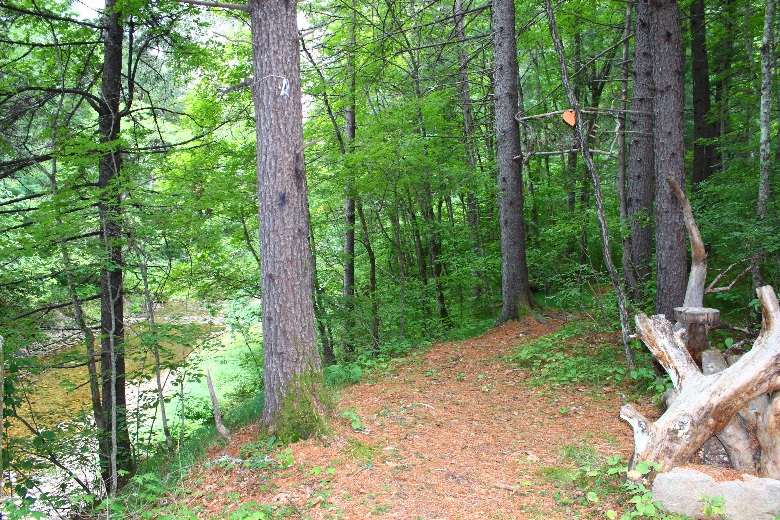 Данная экскурсия подходит для всех, кто желает духовно очиститься, отвлечься от привычной изматывающей суеты в уединённом магическом месте, насыщенном энергией природы, вдали от цивилизации.Паспорт туристского маршрута «К МЕСТАМ СИЛЫ п.ГОРНОВОДНОЕ»Категория потребителейОграничения по временным, погодным и прочим условиямТранспортные условияУслуги питанияУслуги размещения - предоставление услуг размещения на маршруте не предусмотреноПерсоналСтоимостные параметры Состояние маршрута10. Прочее Экскурсия к местам силы в п.ГорноводноеОбщие сведения о маршрутеОбщие сведения о маршрутеНазвание маршрута«К МЕСТАМ СИЛЫ в п.ГОРНОВОДНОЕ»Полное наименовании организацииТворческая мастерская Полины КосикФИО автора, город, годКосик Полина Сергеевна, Горбунова Дарья Сергеевна, Ольгинский муниципальный район, 2021 годХарактеристика маршрутаХарактеристика маршрутаПротяженность маршрута 3 часаПротяженность маршрута(км)2 кмУсловия проведения маршрутаБлагоприятные погодные условия, обязательное сопровождение экскурсоводаСтепень (категория) сложности маршрутаСредней сложностиЧисленность группыОт 1 человекаЧисленность гидов/инструкторов на группуОдинВозраст участников маршрутаНе ограничен (дети с 6 лет, взрослые до 60 лет)Контингент (опыт прохождения)Любители природы, краеведы, духовные личности, творческие люди.Сезон проведения маршрутаКруглогодичноСопровождение группы на маршрутеГид-экскурсоводСпособ передвижения на маршрутеПешийПериод времени предоставления отдельных видов туристских услугКруглогодичноСостав маршрута и достопримечательных объектовТворческая мастерская Полина Косик, Сопка «Ваза мира» в п.ГорноводноеАрт-зона «Мы любим лес»Продолжительность пребывания в каждом пункте маршрутаНеравнозначная: от 30 минут до 1 ч.Комплекс досуговых мероприятийЭкскурсионное сопровождение на протяжении всего маршрута.Виды транспорта для перевозок туристовОтсутствует1.1Муниципальные образования Приморского края, по которым проходит маршрутОльгинский районОльгинский районОльгинский районОльгинский район1.2Наименование маршрута«К МЕСТАМ СИЛЫ п.ГОРНОВОДНОЕ»«К МЕСТАМ СИЛЫ п.ГОРНОВОДНОЕ»«К МЕСТАМ СИЛЫ п.ГОРНОВОДНОЕ»«К МЕСТАМ СИЛЫ п.ГОРНОВОДНОЕ»1.3Тематика маршрутагастрономическийгастрономическийгастрономический1.3Тематика маршрутаделовойделовойделовой1.3Тематика маршрутапознавательныйпознавательныйпознавательный1.3Тематика маршрутаприключенческийприключенческийприключенческий1.3Тематика маршрутарелигиозныйрелигиозныйрелигиозный1.3Тематика маршрутасельскийсельскийсельский1.3Тематика маршрутаэкологическийэкологическийэкологический1.3Тематика маршруталечебно-оздоровительныйлечебно-оздоровительныйлечебно-оздоровительный1.3Тематика маршрутаобразовательныйобразовательныйобразовательный1.3Тематика маршрутаразвлекательныйразвлекательныйразвлекательный1.3Тематика маршрутарекреационныйрекреационныйрекреационный1.3Тематика маршрутасобытийныйсобытийныйсобытийный1.3Тематика маршрутаспортивныйспортивныйспортивный1.3Тематика маршрутагастрономическийгастрономическийгастрономический1.4Форма организации маршрутаорганизованныйорганизованный1.4Форма организации маршрутасамодеятельныйсамодеятельный1.4Форма организации маршрутасмешанныйсмешанный1.5Пункт начала маршрутап. Горноводное, Творческая мастерская Полины Косик 43.70315979332199, 134.73477737742087п. Горноводное, Творческая мастерская Полины Косик 43.70315979332199, 134.73477737742087п. Горноводное, Творческая мастерская Полины Косик 43.70315979332199, 134.73477737742087п. Горноводное, Творческая мастерская Полины Косик 43.70315979332199, 134.734777377420871.6Пункт окончания маршрутап. Горноводное, Творческая мастерская Полины Косик 43.70315979332199, 134.73477737742087п. Горноводное, Творческая мастерская Полины Косик 43.70315979332199, 134.73477737742087п. Горноводное, Творческая мастерская Полины Косик 43.70315979332199, 134.73477737742087п. Горноводное, Творческая мастерская Полины Косик 43.70315979332199, 134.734777377420871.7Перечень географических точек следования по маршрутуОльгинский район, п.ГорноводноеОльгинский район, п.ГорноводноеОльгинский район, п.ГорноводноеОльгинский район, п.Горноводное1.8Объекты показа на маршруте (краткое описание)Творческая мастерская, Сопка «Любви»Ваза мира, Золотой источникТворческая мастерская, Сопка «Любви»Ваза мира, Золотой источникТворческая мастерская, Сопка «Любви»Ваза мира, Золотой источникТворческая мастерская, Сопка «Любви»Ваза мира, Золотой источник1.9Протяженность маршрута (км)1,5 км (450 м в сопку)1,5 км (450 м в сопку)1,5 км (450 м в сопку)1,5 км (450 м в сопку)1.10Продолжительность маршрутаДней1.10Продолжительность маршрутаНочей1.10Продолжительность маршрутаЧасов3 часа3 часа3 часа1.11Год начала функционирования маршрута2021 г.2021 г.2021 г.2021 г.1.12Сертифицированностьсертифицировансертифицировансертифицирован1.12Сертифицированностьне сертифицированне сертифицированне сертифицирован1.13Категория сложности 1111.13Категория сложности 2221.13Категория сложности 3331.13Категория сложности 4441.13Категория сложности 5551.13Категория сложности 6661.14Организатор маршрута (в настоящее время)Руководитель творческой мастерской Косик Полина Сергеевна Руководитель творческой мастерской Косик Полина Сергеевна Руководитель творческой мастерской Косик Полина Сергеевна Руководитель творческой мастерской Косик Полина Сергеевна 1.15Контакты организаторов (телефон, сайт, E-mail)Косик Полина Сергеевна8 (42376) 9-37-008 984 190 75 24Косик Полина Сергеевна8 (42376) 9-37-008 984 190 75 24Косик Полина Сергеевна8 (42376) 9-37-008 984 190 75 24Косик Полина Сергеевна8 (42376) 9-37-008 984 190 75 242.1Категория туристов на маршрутебез ограничений2.1Категория туристов на маршрутене рекомендуется без специальной подготовки2.1Категория туристов на маршрутедоступно для людей с ограниченными возможностями2.1Категория туристов на маршрутене рекомендуется детям2.1Категория туристов на маршрутемолодежь (с 15 до 23 лет)2.1Категория туристов на маршрутевзрослые (с 24 до 44 лет)2.1Категория туристов на маршрутесредний возраст (с 45 до 60 лет)2.1Категория туристов на маршрутестарший возраст (более 60 лет)2.1Категория туристов на маршрутесемьи, не рекомендуется с детьми до 1 года2.1Категория туристов на маршрутесемьи, не рекомендуется с детьми до 6 лет2.1Категория туристов на маршрутесемьи, не рекомендуется с детьми до 11 лет2.1Категория туристов на маршрутедети (с 1 до 6 лет)2.1Категория туристов на маршрутедети (с 7 до 11 лет)2.1Категория туристов на маршрутедети (с 12 до 14 лет)2.2Размер группыориентировочный2.2Размер группыминимальный2.2Размер группымаксимальный3.1Периоды функционированияВесь год3.1Периоды функционированияянварь3.1Периоды функционированияфевраль3.1Периоды функционированиямарт3.1Периоды функционированияапрель3.1Периоды функционированиямай3.1Периоды функционированияиюнь3.1Периоды функционированияиюль3.1Периоды функционированияавгуст3.1Периоды функционированиясентябрь3.1Периоды функционированияоктябрь3.1Периоды функционированияноябрь3.1Периоды функционированиядекабрь3.2Ограничения по погодным условияместь3.2Ограничения по погодным условиямнет3.3Наличие особых экологических и санитарно-эпидемиологических условийда3.3Наличие особых экологических и санитарно-эпидемиологических условийнет3.4Необходимость регистрации в службах МЧСда3.4Необходимость регистрации в службах МЧСнет4.1Способ передвиженияавтомобильный (легковой)4.1Способ передвиженияводный4.1Способ передвижениявоздушный4.1Способ передвиженияжелезнодорожный4.1Способ передвиженияавтобусный4.1Способ передвижениямотоциклетный4.1Способ передвижениявелосипедный4.1Способ передвиженияконный4.1Способ передвиженияпеший4.1Способ передвижениясмешанный4.1Способ передвиженияиное4.2Вид транспортаарендуемый туристом4.2Вид транспортаобщественный4.2Вид транспорталичный4.2Вид транспортатуристской фирмы4.3Комфортностьнизкая4.3Комфортностьсредняя4.3Комфортностьвысокая4.4Наличие специальных требований к транспортуесть4.4Наличие специальных требований к транспортунет5.1Входит в стоимость турабез питания5.1Входит в стоимость туразавтрак5.1Входит в стоимость тураобед5.1Входит в стоимость тураужин5.1Входит в стоимость тураланч5.1Входит в стоимость тураполдник5.2За дополнительную платубез питания5.2За дополнительную платузавтрак5.2За дополнительную платуобед5.2За дополнительную платуужин5.2За дополнительную платуланч5.2За дополнительную платуполдник5.2За дополнительную платуПитание заказывается не менее чем за сутки в санатории «Горноводное» 8 (42376) 9-37-42Питание заказывается не менее чем за сутки в санатории «Горноводное» 8 (42376) 9-37-426.1Услуги размещенияИндивидуальное6.1Услуги размещенияЗаведение, аналогичное гостинице6.1Услуги размещенияГостиница6.1Услуги размещенияСпециализированное заведение6.1Услуги размещенияПрочее6.2Перечислить КСР (название, телефон, сайт, E-mail)При желании можно снять номер в санатории «Горноводное» 8 (42376) 9-37-42, www.gornovodnoe.infoПри желании можно снять номер в санатории «Горноводное» 8 (42376) 9-37-42, www.gornovodnoe.info7.1Требуемый персоналЭкскурсовод (гид)7.1Требуемый персоналИнструктор7.1Требуемый персоналГид-переводчик7.1Требуемый персоналПроводник7.1Требуемый персоналДругие сопровождающие лица7.2Наличие стандартов работы персоналада7.2Наличие стандартов работы персоналанет8.1Цена тура (рубли)Бесплатно(при желании можно оставить пожертвования)8.2Дополнительные транспортные расходы (рубли)8.3Дополнительные расходы на питание(рубли)8.4Дополнительные расходы за услугиразмещения (рубли)8.5Дополнительные расходы на инвентарь (рубли)8.6Ориентировочная сумма наличных ссобой (рубли)9.1Качество разработанности маршрутаВысокое9.1Качество разработанности маршрутаСреднее9.1Качество разработанности маршрутаНизкое9.2Функциональное состояниеПроектируется9.2Функциональное состояниеФункционирует постоянно9.2Функциональное состояниеАпробируется9.2Функциональное состояниеФункционирует эпизодически9.2Функциональное состояниеВышел из использования9.3Количество проведенных маршрутов за год2021 г.59.3Количество проведенных маршрутов за год2022 г. (прогноз)9.3Количество проведенных маршрутов за год2023 г. (прогноз)9.3Количество проведенных маршрутов за год2024 г. (прогноз)9.3Количество проведенных маршрутов за год2025 г. (прогноз)9.4Наличие технических условий на маршрутда9.4Наличие технических условий на маршрутнет9.5Наличие технологической карты туристского путешествияда9.5Наличие технологической карты туристского путешествиянет9.6Наличие технологических инструкция применительно к маршрутуда9.6Наличие технологических инструкция применительно к маршрутунет9.7Наличие регламентов использованиятехнических средствда9.7Наличие регламентов использованиятехнических средствнет9.8Дата проведения последней верификации маршрута9.9Наличие карты (схемы) туристскогомаршрутада9.9Наличие карты (схемы) туристскогомаршрутанет10.1Требуемый инвентарь1. Удобная обувь с хорошим протектором подошвы.2. Прочная одежда, брюки. 3. Непромокаемая штормовая одежда: куртка и штаны. 4. Головной убор.5. Маленький коврик-сиденье, который резинкой или ремнем крепится на поясе («Хоба»).6. Накидка от дождя полиэтиленовая10.2Дополнительные услугиНе предусмотрены10.3Перечень входящих анимационных программНе предусмотрены10.4Примечания-Общие сведения о маршрутеОбщие сведения о маршрутеКатегория маршрута:Познавательно-спортивныйэтнографический-культурно-познавательный+Наименование туристско-экскурсионного маршрута«К МЕСТАМ СИЛЫ в п.ГОРНОВОДНОЕ»Краткое описание Творческая мастерская Полина Косик, Сопка «Ваза мира» в п.ГорноводноеАрт-зона «Мы любим лес»Маршрут прохождения (населенные пункты, основные улицы)Самостоятельный приезд в п.Горноводное.Начало маршрута от территории творческой мастерской Полины КосикПродолжительность маршрута3 часаПериод функционирования:Дневное время сутокКруглогодичный+Сезонный-Ограничение по возрасту или здоровьюНе подходит для детей до 6 лет и граждан старше 60 летОрганизатор маршрута и его контактыКосик Полина Сергеевна8 (42376) 9-37-008 984 190 75 24Отдел экономического развития администрации Ольгинского муниципального развития8 (42376) 91338